О    внесении       изменений       и дополнений           в                Устав муниципального         образованияБузулукский район  Оренбургской областиВ соответствии с Федеральным законом от 06.10.2003 г. № 131-ФЗ «Об общих принципах организации местного самоуправления в Российской Федерации», с учетом итогов  публичных слушаний от 05 сентября 2017 года и  руководствуясь статьями 26, 59 Устава муниципального образования Бузулукский район Совет депутатов муниципального образования Бузулукский район Р Е Ш И Л:	1. Внести в Устав муниципального образования Бузулукский район Оренбургской  области, принятый решением Совета депутатов Бузулукского района от 27.09.2012 г. № 242 изменения и дополнения, согласно приложению.	2. Направить решение о внесении изменений и дополнений в Устав муниципального образования Бузулукский район Оренбургской области на государственную регистрацию в Управление Министерства юстиции Российской Федерации по Оренбургской области.	3. Установить, что настоящее решение вступает в силу после государственной регистрации и официального опубликования в газете «Российская провинция», и подлежит размещению на официальном сайте  муниципального образования Бузулукский район.	4. Поручить организацию исполнения решения кадрово-правовому отделу администрации района.	5. Контроль за исполнением настоящего решения возложить на постоянную комиссию по образованию, здравоохранению, социальной политике, науке, культуре, делам молодежи, спорту, правопорядку и работе с общественными и религиозными объединениями.Председатель Совета депутатов                                                           А.В. Попов    Глава района								      Н.А. БантюковПриложение  							к проекту решения Совета депутатовот 10.10.2017 г.  № 185Изменения и дополнения в Устав муниципального образованияБузулукский район Оренбургской областиЧасть 8 статьи 7 изложить в новой редакции:«8. Муниципальные нормативные правовые акты, затрагивающие права, свободы и обязанности человека и гражданина, устанавливающие правовой статус организаций, учредителем которых выступает муниципальное образование, а также соглашения, заключаемые между органами местного самоуправления, вступают в силу после их официального опубликования.         Правовые акты направляются  для официального опубликования  не позднее 7 дней со дня их подписания.». Часть 1 статьи 10 дополнить пунктом 13 следующего содержания: «13)  оказание содействия развитию физической культуры и спорта инвалидов, лиц с ограниченными возможностями здоровья, адаптивной физической культуры и адаптивного спорта.»Часть 2 статьи 16 изложить в новой редакции:«2. На публичные слушания в обязательном порядке выносятся:проект Устава муниципального района, а также проект муниципального нормативного правового акта о внесении изменений и дополнений в Устав муниципального района, кроме случаев, когда в Устав муниципального района вносятся изменения в форме точного воспроизведения положений Конституции Российской Федерации, федеральных законов, устава или законов  Оренбургской области в целях приведения данного устава в соответствие с этими нормативными правовыми актами;проект местного бюджета муниципального района и отчета о его исполнении;3) проекты планов и программ развития муниципального образования, проекты правил землепользования и застройки, проекты планировки территорий и проекты межевания территорий, за исключением случаев, предусмотренных Градостроительным кодексом Российской Федерации, проекты правил благоустройства территорий, а также вопросы предоставления разрешений на условно разрешенный вид использования земельных участков и объектов капитального строительства, вопросы отклонения от предельных параметров разрешенного строительства, реконструкции объектов капитального строительства, вопросы изменения одного вида разрешенного использования земельных участков и объектов капитального строительства на другой вид такого использования при отсутствии утвержденных правил землепользования и застройки;4) вопросы о преобразовании муниципального образования, за исключением случаев, если для преобразования требуется получение согласия населения муниципального образования, выраженного путем голосования либо на сходах граждан.».Часть 3 статьи 23 изложить в новой редакции:«3. Право на участие в конкурсе имеет любой  гражданин Российской Федерации независимо от пола, расы, национальности, языка, происхождения, имущественного и должностного положения, места жительства, отношения к религии, убеждений и принадлежности к общественным объединениям  имеющий высшее образование и опыт работы на выборных и (или) главных должностях в органах государственной власти, местного самоуправления либо на руководящих должностях организаций.Не допускаются к участию в конкурсе по отбору кандидатур на должность главы муниципального образования  граждане, указанные в     статье 4 Федерального закона от 12.06.2002 № 67-ФЗ «Об основных гарантиях избирательных прав и права на участие в референдуме граждан Российской Федерации.».Часть 1.1. статьи 24 изложить в новой редакции:«1.1. Глава муниципального образования должен соблюдать ограничения, запреты, исполнять обязанности, которые установлены Федеральным законом от 25 декабря 2008 года № 273-ФЗ "О противодействии коррупции", Федеральным законом от 3 декабря 2012 года № 230-ФЗ "О контроле за соответствием расходов лиц, замещающих государственные должности, и иных лиц их доходам", Федеральным законом от 7 мая 2013 года № 79-ФЗ "О запрете отдельным категориям лиц открывать и иметь счета (вклады), хранить наличные денежные средства и ценности в иностранных банках, расположенных за пределами территории Российской Федерации, владеть и (или) пользоваться иностранными финансовыми инструментами.».Часть 1.2. статьи 25 изложить в новой редакции:«1.2. Полномочия главы муниципального района прекращаются досрочно также в связи с утратой доверия Президента Российской Федерации в случаях:  Несоблюдения главой муниципального района, супругом и несовершеннолетними детьми запрета, установленного Федеральным законом «О запрете отдельным категориям лиц открывать и иметь счета (вклады), хранить наличные денежные средства и ценности в иностранных банках, расположенных за пределами территории Российской Федерации, владеть и (или) пользоваться иностранными финансовыми инструментами»;Часть 2 статьи 25 дополнить абзацем следующего содержания:        « В случае досрочного прекращения полномочий главы района  избрание главы района, избираемого представительным органом муниципального образования из числа кандидатов, представленных конкурсной комиссией по результатам конкурса, осуществляется не позднее чем через шесть месяцев со дня такого прекращения полномочий.  При этом если до истечения срока полномочий представительного органа муниципального образования осталось менее шести месяцев,  избрание главы района из числа кандидатов, представленных конкурсной комиссией по результатам конкурса, - в течение трех месяцев со дня избрания представительного органа муниципального образования в правомочном составе.». Статью 28 дополнить частью 8.2  следующего содержания:«8.2. Заниматься предпринимательской деятельностью лично или через доверенных лиц, участвовать в управлении коммерческой организацией или в управлении некоммерческой организацией (за исключением участия в управлении политической партией; участия в съезде (конференции) или общем собрании иной общественной организации, жилищного, жилищно-строительного, гаражного кооперативов, садоводческого, огороднического, дачного потребительских кооперативов, товарищества собственников недвижимости; участия на безвозмездной основе в управлении указанными некоммерческими организациями (кроме политической партии) в качестве единоличного исполнительного органа или вхождения в состав их коллегиальных органов управления с разрешения представителя нанимателя (работодателя) в порядке, установленном муниципальным правовым актом), кроме случаев, предусмотренных федеральными законами, и случаев, если участие в управлении организацией осуществляется в соответствии с законодательством Российской Федерации от имени органа местного самоуправления;».         9.Статью 28 дополнить частью 9 следующего содержания :               «9. Встречи депутата с избирателями проводятся в помещениях, специально отведенных местах, а также на внутридворовых территориях при условии, что их проведение не повлечет за собой нарушение функционирования объектов жизнеобеспечения, транспортной или социальной инфраструктуры, связи, создание помех движению пешеходов и (или) транспортных средств либо доступу граждан к жилым помещениям или объектам транспортной или социальной инфраструктуры. Уведомление органов исполнительной власти Оренбургской области или органов местного самоуправления о таких встречах не требуется. При этом депутат вправе предварительно проинформировать указанные органы о дате и времени их проведения.        10.  Статью 28 дополнить частью 9.1. следующего содержания      «9.1. Орган местного самоуправления в лице администрации Бузулукского района определяет специально отведенные места для проведения встреч депутатов с избирателями, а также определяют перечень помещений, предоставляемых органами местного самоуправления для проведения встреч депутатов с избирателями, и порядок их предоставления.».        11.  Статью 28 дополнить частью 9.2. следующего содержания       «9.2. Встречи депутата с избирателями в форме публичного мероприятия проводятся в соответствии с законодательством Российской Федерации о собраниях, митингах, демонстрациях, шествиях и пикетированиях.»       12. Статью 28 дополнить частью 9.3. следующего содержания.       «9.3. Воспрепятствование организации или проведению встреч депутата с избирателями в форме публичного мероприятия, определяемого законодательством Российской Федерации о собраниях, митингах, демонстрациях, шествиях и пикетированиях, влечет за собой административную ответственность в соответствии с законодательством Российской Федерации.».            13. Статью 58 изложить в новой редакции:         «58.Изменения и дополнения в устав муниципального образования вносятся муниципальным правовым актом, который оформляется решением представительного органа  муниципального образования, подписанным его председателем и главой района» Часть 6 статьи 59 изложить в новой редакции:      «6 Изменения и дополнения, внесенные в устав муниципального образования Бузулукский район и изменяющие структуру органов местного самоуправления, разграничение полномочий между органами местного самоуправления (за исключением случаев приведения устава муниципального образования в соответствие с федеральными законами, а также изменения полномочий, срока полномочий, порядка избрания выборных должностных лиц местного самоуправления), вступают в силу после истечения срока полномочий представительного органа муниципального образования, принявшего муниципальный правовой акт о внесении указанных изменений и дополнений в устав муниципального образования Бузулукский район.»Статью 59 дополнить частью 9 следующего содержания:       «9. Изложение устава муниципального образования в новой редакции муниципальным правовым актом о внесении изменений и дополнений в устав муниципального образования не допускается. В этом случае принимается новый устав муниципального образования, а ранее действующий устав муниципального образования и муниципальные правовые акты о внесении в него изменений и дополнений признаются утратившими силу со дня вступления в силу нового устава муниципального образования.».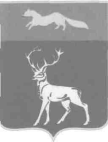 Совет депутатовмуниципального образования Бузулукский районОренбургской областиР Е Ш Е Н И Е10.10.2017 г.  № 185Разослано:в дело, кадрово-правовому отделу администрации, постоянной комиссии по образованию, здравоохранению, социальной политике, науке, культуре, делам молодежи, спорту, правопорядку и работе с общественными и религиозными объединениями, Бузулукской межрайпрокуратуре.